STREAM CHANNEL DIVERSION(S) CERTIFICATIONDMLR-PT-233	1Rev. 10/21/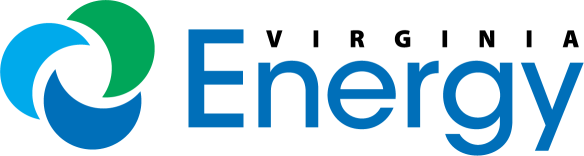 COMMONWEALTH OF VIRGINIA VIRGINIA DEPARTMENT OF ENERGY MINED LAND REPURPOSING3405 MOUNTAIN EMPIRE ROAD; BIG STONE GAP, VA 24219 TELEPHONE: (276) 523-8100COMPANY NAMEPERMIT NO.Date of InspectionDiversion(s) NumberREMARKSREMARKSREMARKSREMARKSCERTIFICATION (check as applicable)CERTIFICATION (check as applicable)I hereby certify the diversion(s) has (have) been constructed in accordance with the design(s) contained in the Permit’s approved plans and the applicable requirements of the Virginia Coal Surface Mining Reclamation Regulations.I hereby certify the diversion(s) has (have) been constructed in accordance with the attached “as built” design(s). The attachment also includes the necessary permit revision application.CERTIFIED BY:Certification/Registration No.SIGNATURE:DatePLACE SEAL HEREPLACE SEAL HEREDMLR USE ONLYDMLR USE ONLYDMLR USE ONLYDMLR USE ONLYReclamation InspectorPermit/Revision No.SignatureDate